                        Terenska nastava u KoprivniciDana 17. 10. 2014. u petak učenici 8. razreda išli su na terensku nastavu u Koprivnicu. Tema je bila snalaženje u prostoru. Najprije smo otišli u OŠ Đuro Ester gdje su nas dočekali učenici 6. razreda i njihova razrednica. Podijelili smo se u grupe, te je svaka grupa dobila još dva ili tri člana iz njihove škole. U mojoj grupi su bili Luka Kardoš i Karlo Karlovčan, a naši tzv. voditelji bili su veoma dobri i znali su se kretati po karti… Zadatak nam je bio obići sve bicikle po gradu tj. u centru, te na kraju stići do Steyrovog bicikla iz 1933. godine. Prvo smo krenuli od škole ulijevo, te smo otišli u ulicu Ante Starčevića. Hodali smo ulicom sve dok nam na karti nije bilo pokazano da skrenemo. Druga ulica zvala se Ulica Hrvatske  državnosti, a skrenuli smo kod dućana Sprint Sport udesno. Tad smo nastavili ravno, te kad smo došli do Konzuma, skrenuli smo ulijevo i došli na Trg mladosti. Pratili smo kartu i smjer kretanja koji nas je odveo u ulicu Antuna Nemčića. Hodali smo kroz lijepi park u kojem se nalazila crkva sv. Nikole. Nastavili smo svoj put te smo skrenuli desno kod ANG-a. Još par koraka i stigli smo na svoje odredište, a to je bio bicikl Steyr iz 1933. godine. Tu smo svi iz grupe napravili zajedničku fotografiju, a poslije toga otišli smo do Paviljona gdje su bile sve ostale grupe i naša razrednica.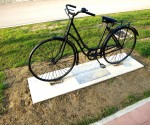 Ena Rončević, Luka Kardoš i Karlo Karlovčan  